2019年中西医医师笔试真题汇总执业医师真题通过降低血容量而降压的药物(D)A:排钠利尿，使细胞外液和血容量减少B:降低动脉壁细胞内钠的含量，使胞内钙量减少C:降低血管平滑肌对血管收缩剂的反应性D:长期应用噻嗪类药物，可降低血浆肾素活性E:诱导动脉壁产生扩血管物质通过抑制血管紧张素而降压的(C)A:维拉帕米B:硝酸甘油C:氯沙坦D:氢氯噻嗪E:卡托普利流脑可以不用再隔离的条件(C)A.3天B.5天C.7天D.14天E.30天霍乱可以不用再隔离的条件 霍乱的隔离期是(D)A.隔离至临床症状消失，粪便隔日培养1次，连续2次阴性B.隔离至临床症状消失，粪便培养1次阴性C.隔离至临床症状消失，粪便培养连续2次阴性D.隔离至临床症状消失3天，粪便隔日培养1次，连续3次阴性E.隔离至临床症状消失下列肝炎病毒基因组归类于DNA病毒的是（B）A.甲型肝炎B.乙型肝炎C.丙型肝炎D.丁型肝炎E.戊型肝炎有降血糖及抗利尿作用的药物是(A) A.格列本脲 B.格列吡嗪 C.格列齐特 D.二甲双胍 E.吡格列酮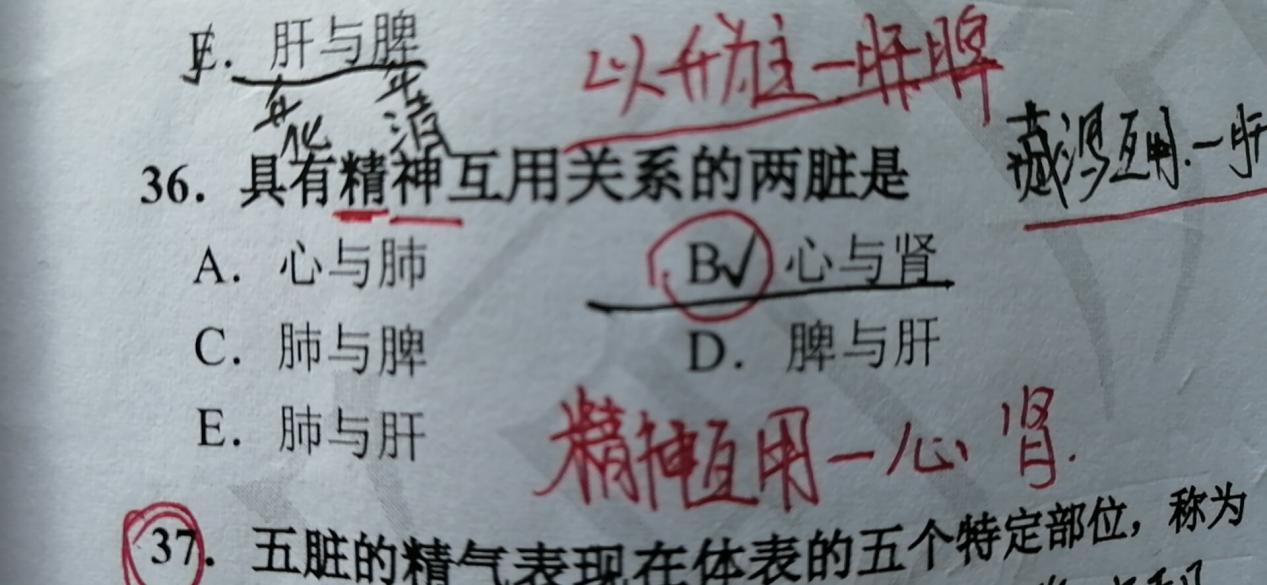 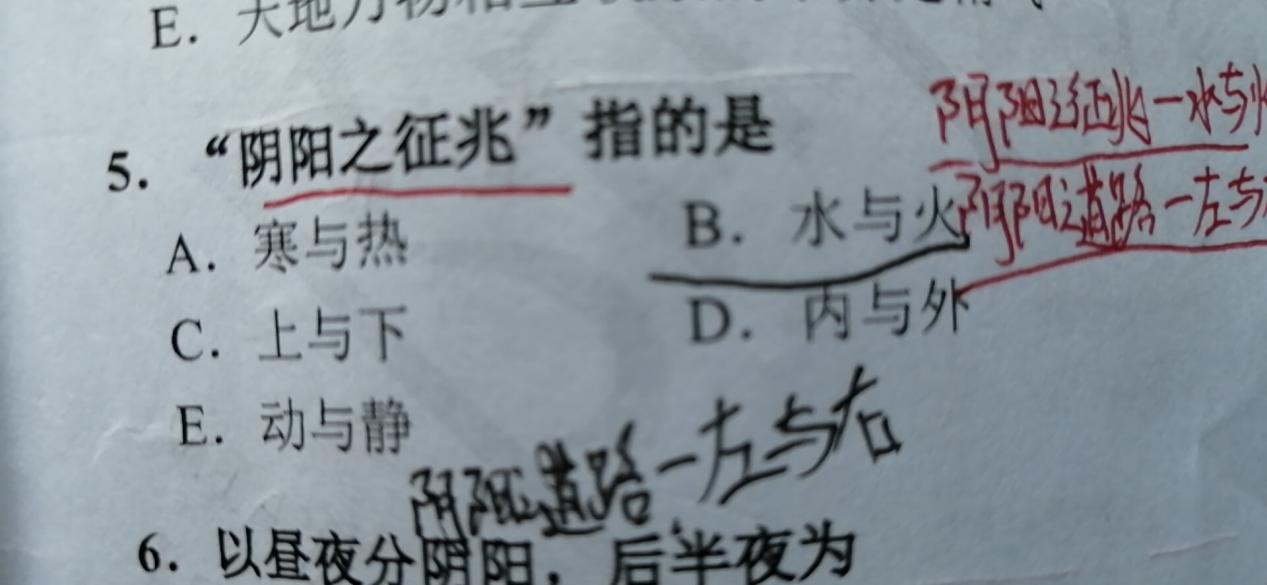 第二单元1．用于脑水肿最安全有效的药物是（）A．低渗葡萄糖B．呋塞米C．山梨醇低渗液D．甘露醇E．氢氯噻嗪答案：D2．乳腺增生肝郁气滞的选方逍遥散加味用于乳腺增生病的哪一种证型A．肝郁气滞B．痰瘀凝结C．冲任失调D．肝脾不和E．肝肾不足答案：A3．青蒿鳖甲汤主治证的热型是A．骨蒸潮热B．夜热早凉C．日脯潮热D．身热夜甚E．皮肤蒸热答案：B4．急性白血病阴虚内热，治疗应首选的方剂是A．黄连解毒汤合清营汤B．知柏地黄丸合二至丸C．归脾汤D．当归补血汤E．温胆汤合桃红四物汤答案：B5．外感风邪头痛、头风，治宜选用A．消风散B．二陈汤C．川芎茶调散D．天麻钩藤饮E．半夏白术天麻汤答案：C解析：①消风散主治风疹、湿疹；②二陈汤主治湿痰证．③川芎茶调散主治外感风邪头痛偏正头痛，或端顶作痛．④天麻钩藤饮主治肝阳偏亢，肝风上扰证；②半夏白术天麻汤主治风痰上扰证眩晕、头痛。6．风痰上扰头痛、眩晕，治宜选用A．消风散B．二陈汤C．川芎茶调散D．天麻钩藤饮E．半夏白术天麻汤答案：E7．可引起声音嘶哑的咳嗽为A．喉癌B．胸膜炎C．百日喷D．急性肺水肿E．纵隔肿瘤答案：A8．可引起金属音调的咳嗽为A．喉癌B．胸膜炎C．百日咳D．急性肺水肿E．纵隔肿瘤答案：E9．小儿病毒性心肌炎的主要病原是A．群溶血性链球菌教育通教育B．柯萨奇乙组病毒（1-6型）C．腺病毒、合胞病毒D．流感和副流感病毒E．带状疱疹、单纯疱疹病毒答案：B10．治疗湿热瘀结型盆腔炎性疾病应首选的方剂是A．少腹逐瘀汤B．五味消毒饮C．膈下逐瘀汤D．血府逐瘀汤E；仙方活命饮答案：E11．湿热阻型痛经首选方是（）A．龙胆泻肝汤B．清热调血汤C．萆薛渗湿汤D．止带方E．解毒活血汤答案：B考生回忆内容1．肝郁夹痰，风痰，见于什么脉象答案：弦滑脉2．阴阳的征兆答案：水火3．肝气犯胃型呕吐所选方剂为答案：四七汤4．引起着痹的是什么邪答案：湿邪5．精血同源答案：肝肾6．上肢风寒痹症，选哪个药答案：姜黄、羌活7．生气喷嗽，是五行的哪种关系答案：相侮9．两三岁的小孩，脉象特点答案：一息七，八至，中候有力10．舌淡有裂纹答案：血虚11．舌淡齿痕有裂纹答案：脾虚12．肺痈+口干咽燥，骨蒸盗汗，用什么中药答案：18，强心苷中毒引起快速心律失常用药答案：利多卡因19．强心苷中毒引起缓慢性心律失常用药答案：阿托品20．胆绞痛——墨菲征阳性21．银翘散与桑菊饮的方中共有的药物答案：薄荷23．止地散和九仙散的药物组成答案：止嗽散．桔梗，荆芥，紫、百部。白前各二斤，甘草十二两、陈皮一斤。九仙散．人参一两、款冬花一两，桑白皮一两、桔梗一两、五味子一两、阿胶一两，乌梅一两贝母半两、罂粟壳八两24．血府逐淤汤与复元活血汤的功效对比答案：复元活血汤活血祛察，疏肝通络．血府逐瘀汤活血化瘀，行气止痛，二者均有活血化瘀止痛的功效25．济川煎里泽泻的作用答案：渗利小便而泄肾浊26．真武汤与实脾饮的功效答案：温阳利水27．温脾汤的功效答案：攻下冷积，温补脾阳，主治阳虚寒积证28．血府逐察汤的主治病症答案：胸中血察证．胸痛、头痛日久不愈，痛如针制有定处，舌质暗红，或舌边有瘀斑，或舌面有瘀点，唇暗或两目暗黑，脉涩或弦紧，此外，亦可用治呃逆日不止，饮水即呛，干呕、内热瞀闷．心悸怔忡，失眠，急躁易怒．入暮潮热等因瘀血所致的病证29．越鞠丸的主治病症答案：瘀热痰湿内生所指的脾胃气郁。症见胸脘痞闷，腹中胀满，饮食停滞，嗳气吞酸30．四逆汤的主治病症答案：肝气郁结所致的胁痛、痢疾。症见脘腹胁痛、热厥手足不温、泻痢下重。31．定喘汤和苏字降气汤组方特点：一升一降，一宣一降32．麦门冬汤组成答案：麦门冬七升、半夏一升、人参三两、甘草二两、米三合、大枣四枚33．香薷散主治答案：阴暑，寒发热，无汗头应，身重困倦，胸闷泛，或吐泻，舌若白腻34．肝血不足，虚烦不眠症——酸枣仁汤；阴虚血少，神志不安证——天王补心35．真人养脏汤组成答案：人参、当归、白术各六钱、肉豆蔻半两、肉桂、炙甘草各八钱，白芍药一两六钱、木香一两四钱、诃子一两二钱、罂粟壳三两六钱36．止嗽散组成答案：枯梗，荆芥、紫菀、百部、白前各二斤、甘草十二两、陈皮一斤37．四逆散治手足不温38．大柴胡汤主治答案：少阳病兼阳明实。往来塞热，胸胁苦满，呕不止，郁郁微烦，心下满痛或心下精硬，大便不解，舌苔黄，脉弦数有力39．蒿芩清胆汤主治答案：热结下焦之血淋或尿血，小便频数，赤涩热痛，尿中带血，舌红脉数。40．气虚发热——补中益气汤；血虚发热——当归补血汤41．清营汤主治病症中舌的特点答案：舌绛而干42．龙肝泄肝汤主治答案：肝胆湿热所致的头晕目赤、耳鸣耳聋、耳鸣疼痛、胁痛口苦、尿赤涩痛、湿热带下43．肝火犯肺咳嗽——咳血方44．清胃散和玉女煎治牙疼45．六一散组成答案：滑石．甘草=6．146．吴茱萸汤吴茱萸的作用答案：温肝暖胃，散寒降浊47．二陈汤和乌梅丸二方中乌梅的作用对比48．凉开三宝——安宫牛黄丸、紫雪和至宝丹执业助理医师真题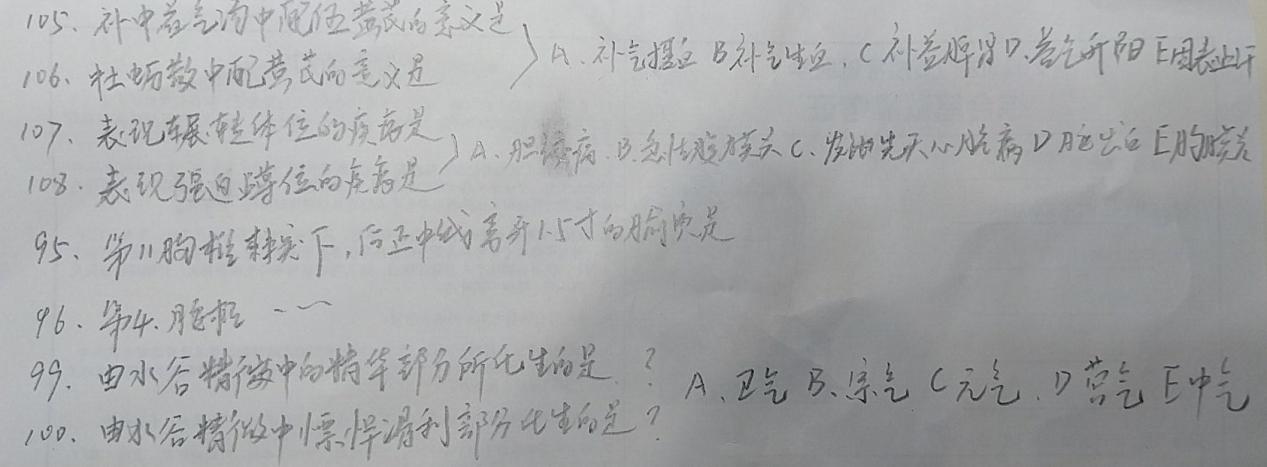 肝癌的诊断和治疗有机磷中毒，瞳孔的变化（缩小）；用药是阿托品。维生素D缺乏1. 产后血虚发热头痛选方
2. 急性重型肝炎哪个酶升高
3. 热退疹出---幼儿急疹 
4.风痰瘀血,痹阻脉络证----祛风化痰通络---真烦白丸子加减 患者身热，初觉热盛，久按不觉热临床意义（A）A.热在表 B.真热假寒 C.寒热错杂 D.表邪己解 E.实热证异烟肼引起的周围神经炎用（E）A.维生素AB.维生素CC.维生素DD.维生素EE.维生素B6心脏听诊中，具有海鸥鸣样的是(E)A.二狭B.主闭C.先天性心脏病D.主狭E.二闭心脏听诊中，具有机器样的是(B)A.二狭B.主闭C.先天性心脏病D.主狭E.二闭水谷精微中的精华部分所化生的是(C)A 宗气B 卫气C营气D中气E元气水谷精微中的彪悍滑利部分所化生的是(A)A 宗气B 卫气C营气D中气E元气表现辗转体位的是(D)A脑出血B胸膜炎C急性腹膜炎D胆绞痛E 发绀性先天心脏病表现强迫蹲位的是(E)A脑出血B胸膜炎C急性腹膜炎D胆绞痛E 发绀性先天心脏病胸胁灼痛，急躁易怒，咳嗽咯血，脉弦数，辩证是（B）A.肺阴虚 B.肝火犯肺C.痰热雍肺D.燥邪犯肺E.肺热炽盛胸痛，鼻息灼热，发热口渴，咳嗽气粗，脉洪数，辩证是（E）A.肺阴虚 B.肝火犯肺C.痰热雍肺D.燥邪犯肺E.肺热炽盛智商怎么检测的(D)A:根本质量B:主要质量C:核心质量D:操作质量E:理论质量被称为“十二经脉之海”的是(C)A:任脉B:督脉C:冲脉D:阴跷脉E:阳跷脉